Modulo di comunicazione di una invenzione brevettabileIl presente “Modulo di comunicazione di realizzazione di una invenzione brevettabile” viene utilizzato dai Ricercatori per la comunicazione all’Ateneo di un’invenzione o altro trovato innovativo realizzato o conseguito nell’ambito della propria attività di ricerca e che si ritiene potenzialmente atto ad essere brevettato, registrato o altrimenti protetto (art. 4.6 delle “Linee guida strategiche e policy operativa in tema di valorizzazione della ricerca e di diritti di proprietà intellettuale all’Università degli Studi di Pavia”).Si invitano i Ricercatori/inventori a compilare tutti i campi del Modulo e ad inviare all’Ufficio:una copia eleronica del presene Modulo all’indirizzo terzamissione@unipv.it;una copia cartacea del presene Modulo, sottoscritta da tutti i Ricercatori/inventori dell’Ateneo, all’indirizzo: Servizio Ricerca e Terza Missione – Corso Strada Nuova 65, 27100 Pavia. La comunicazione di realizzazione di una invenzione brevettabile, da effettuarsi tramite questo modulo, è obbligatoria secondo quanto previsto all’art.65 del Codice della Proprietà Industriale, approvato con Decreto legislativo 10.02.2005 n.30. La comunicazione prevede tre ipotesi: 1. 	che il Ricercatore/inventore abbia il diritto al brevetto e voglia esercitarlo senza trasferirlo all’Ateneo;2. 	che il Ricercatore/inventore abbia il diritto al brevetto e voglia trasferirlo all’Ateneo;3. 	che il Ricercatore/inventore non abbia diritto al brevetto secondo quanto previsto dal D.lgs. 30/2005, art. 65 c. 5 e altri casi particolari.Per qualsiasi chiarimento sulla compilazione del presente Modulo si prega di contattare il Servizio Ricerca e Terza Missione.Si indichi, con finalità di anagrafica, un titolo per l’invenzione che si intende comunicare:Ricercatori/inventori dell’UniversitàIndicare i dati dei Ricercatori dell’Università che hanno contribuito alla realizzazione dell’invenzione/trovato innovativo, risultandone quindi Inventori. Compilare un box per ogni Ricercatore/inventore.E’ opporuno che i Ricercatori/inventori comunichino empesivamene allo staff del Servizio Ricerca e Terza Missione evenuali successive variazioni di sede di lavoro (es. rasferimeno ad alra Universià o ad alro Ene).Inventori esterni all’UniversitàIndicare i dati delle persone esterne all’Università e dell’eventuale ente/azienda di appartenenza che hanno contribuito alla realizzazione dell’invenzione brevettabile, risultandone quindi inventori e/o contitolari. Compilare un box per ogni inventore.Nel caso di inventore dipendente di ente/azienda diverso da Università di Pavia si compili il box seguente:Nel caso di inventore indipendente si compili il box seguente:Contesto nel quale è stata realizzata l’invenzione brevettabileL’invenzione brevettabile è stata realizzata nell’ambito di:□ 	A. attività di ricerca libera e autonoma, ovvero di attività di ricerca non finanziata, in tutto o in parte, da soggetti privati né realizzata nell’ambito di specifici progetti o programmi di ricerca finanziati, in tutto o in parte, da soggetti pubblici diversi dall’Università;Il dipendente dell’Ateneo ha diritto al brevetto secondo quanto previsto all’art.65 del Codice della Proprietà Industriale.  In tal caso il ricercatore dipendente dell’Ateneo può decidere se:□ 	A1. procedere al deposito acquisendo la propria parte di titolarità. In tal caso deve compilare il “Modulo di descrizione di una invenzione brevettabile”, limitatamente al punto 1 di tale modulo;□	A2. proporre la cessione del diritto all’Ateneo. In tal caso deve compilare il “Modulo di descrizione di una invenzione brevettabile” e il “Contratto di proposta di cessione del diritto al brevetto”;□ 	B. attività di ricerca svolta e finanziata, in tutto o in parte, nell’ambito dei seguenti contesti e/o progetti e/o programmi e/o contratti (compilare un box per ogni Contesto/Progetto):Allegare, se disponibile:- 	eventuale documentazione relativa alla disciplina della proprietà Intellettuale contenuta nel/i progetto/i (diritti dei partner o di terzi);- 	eventuali convenzioni, contratti di ricerca, material transfer agreement o altri accordi sottoscritti a monte o durante lo svolgimento dell’attività di ricerca nell’ambito della quale è stata realizzata l’invenzione.Il ricercatore dipendente dell’Ateneo si attiene a quanto previsto nel progetto, programma o contratto e compila il “Modulo di descrizione di una invenzione brevettabile”.Nel caso di inventori esterni all’Ateneo (non Ricercatori secondo la nota 1 a pag.1), questi hanno il diritto al brevetto e possono mantenerlo diventando cotitolari o cederlo all’Ateneo acquisendo gli stessi diritti del Ricercatore coinventore. In quest’ultimo caso compilano il “Contratto di proposta di cessione del diritto al brevetto”Data							Firma del ricercatore referente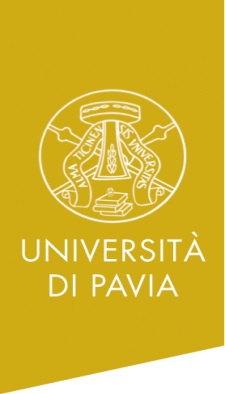 UNIVERSITA’ DEGLI STUDI DI PAVIACorso Strada Nuova, 65 – 27100 Pavia~ tel. 0382/984201 fax 0382/984633Ricercatore/inventore UNIPV           n.1Ricercatore/inventore UNIPV           n.1Nome e Cognome Ruolo attualmente ricoperto in Università docente di I o II fasciaricercatore a tempo indeterminatoricercatore a tempo determinatopersonale tecnico-amministrativo a tempo indet.personale tecnico-amministrativo a tempo deter. professore a contrattoassegnista di ricercaspecializzandodottorando di ricercaborsista di ricercastagista / tirocinantecollaboratore diversamente denominatistudenteDipartimento o struttura di ricerca d’Ateneo di afferenzaIndirizzo della strutturaTelefono (fisso e mobile)E-mailPercentuale di contributo inventivo nella realizzazione dell’invenzione/trovato innovativo%Codice FiscaleIndirizzo di residenzaCittadinanza Luogo e data di nascitaInventore Ente/Azienda diverso           n.1Inventore Ente/Azienda diverso           n.1Nome e Cognome Codice Fiscale (inventore)Indirizzo di residenza (inventore)Telefono (ente/azienda)E-mail (ente/azienda)Cittadinanza (inventore)Luogo e data di nascita (inventore)Ente o azienda di appartenenza   (SI)   (NO)   se (SI) Codice Fiscale (ente/azienda)   se (SI) Indirizzo (ente/azienda)   se (SI) Telefono (ente/azienda)   se (SI) E-mail (ente/azienda)Percentuale di contributo inventivo nella realizzazione dell’invenzione/trovato innovativo %Inventore indipendente           n.1Inventore indipendente           n.1Nome e Cognome Codice Fiscale (inventore)Indirizzo di residenza (inventore)Telefono (ente/azienda)E-mail (ente/azienda)Cittadinanza (inventore)Luogo e data di nascita (inventore)Percentuale di contributo inventivo nella realizzazione dell’invenzione/trovato innovativo%%Contesto/Progetto           n.1Contesto/Progetto           n.1Indicare il progetto / programma / piano di ricerca / contratto con azienda / altroEsiste un accordo che disciplina le invenzioni brevettabiliSINOPartner Contributo del Partner alla realizzazione dell’invenzione brevettabileSINOFinanziatore dell’attività di ricercaContributo del Finanziatore alla realizzazione dell’invenzione brevettabileSINO